		СОВЕТ ДЕПУТАТОВ МУНИЦИПАЛЬНОГО ОБРАЗОВАНИЯ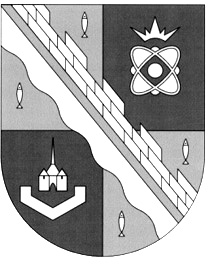 СОСНОВОБОРСКИЙ ГОРОДСКОЙ ОКРУГ ЛЕНИНГРАДСКОЙ ОБЛАСТИ(ТРЕТИЙ СОЗЫВ)Р Е Ш Е Н И Еот 30.01. 2019 г. № 10В соответствии с абзацем пятым части четвертой статьи 242.2 Бюджетного кодекса Российской Федерации, совет депутатов Сосновоборского городского округаР Е Ш И Л:1. Утвердить Порядок представления главными распорядителями бюджетных средств Сосновоборского городского округа в комитет финансов администрации муниципального образования Сосновоборский городской округ Ленинградской области информации о совершаемых действиях, направленных на реализацию муниципальным образованием Сосновоборский городской округ Ленинградской области права регресса, либо об отсутствии оснований для предъявления иска о взыскании денежных средств в порядке регресса (приложение).2. Настоящее решение обнародовать на официальном сайте городской газеты «Маяк».3. Настоящее решение вступает в силу со дня  официального обнародования и распространяется на правоотношения, возникшие с 1 января 2019 года. Заместитель председателя                                              Н.П. Сорокинсовета депутатов                                                                                                        УТВЕРЖДЕН: решением совета депутатов           от 30.01.2019 года № 10          ПриложениеПОРЯДОК представления главными распорядителями бюджетных средств Сосновоборского городского округа в комитет финансов администрации муниципального образования Сосновоборский городской округ Ленинградской области информации о совершаемых действиях, направленных на реализацию муниципальным образованием Сосновоборский городской округ Ленинградской области права регресса, либо об отсутствии оснований для предъявления иска о взыскании денежных средств в порядке регрессаНастоящий Порядок устанавливает правила представления главными распорядителями бюджетных средств Сосновоборского городского округа (далее – главный распорядитель) в комитет финансов администрации муниципального образования Сосновоборский городской округ Ленинградской области (далее – комитет финансов) информации о совершаемых действиях, направленных на реализацию муниципальным образованием Сосновоборский городской округ Ленинградской области права регресса, либо об отсутствии оснований для предъявления иска о взыскании денежных средств в порядке регресса.Комитет финансов в течение 15 рабочих дней со дня исполнения за счет казны Сосновоборского городского округа судебного акта о возмещении вреда уведомляет об этом главного распорядителя.3. После получения уведомления главный распорядитель при наличии оснований для предъявления иска о взыскании денежных средств в порядке регресса направляет в комитет финансов запрос о предоставлении копий документов (платежных поручений), подтверждающих исполнение комитетом финансов за счет казны Сосновоборского городского округа судебного акта о возмещении вреда.4. Копии документов (платежных поручений), подтверждающих исполнение комитетом финансов за счет казны Сосновоборского городского округа судебного акта о возмещении вреда, направляются комитетом финансов главному распорядителю в срок, не превышающий 15 рабочих дней со дня поступления запроса, указанного в пункте 3 настоящего Порядка.5. Информация о совершаемых действиях, направленных на реализацию муниципальным образованием Сосновоборский городской округ Ленинградской области права регресса, либо об отсутствии оснований для предъявления иска о взыскании денежных средств в порядке регресса представляется главным распорядителем в Комитет финансов в течение 15 рабочих дней с даты вынесения судом апелляционной инстанции решения по делу на бумажном носителе, подписанного руководителем главного распорядителя.«Об утверждении Порядка представления главными  распорядителями бюджетных средств Сосновоборского городского округа в комитет финансов администрации муниципального образования Сосновоборский городской округ Ленинградской области информации о совершаемых действиях, направленных на реализацию муниципальным образованием Сосновоборский городской округ Ленинградской области права регресса, либо об отсутствии оснований для предъявления иска о взыскании денежных средств в порядке регресса»